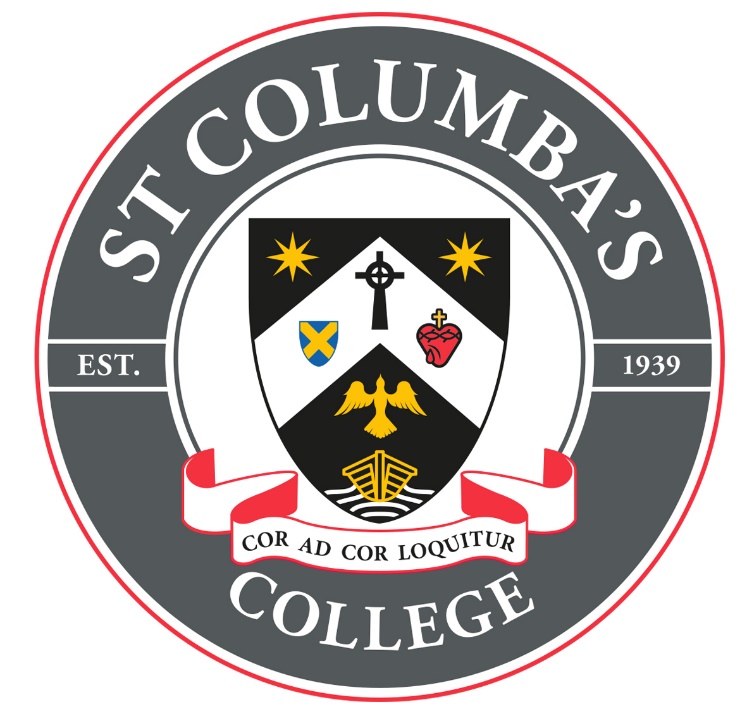 Post Results Services 2023Examinations Officer: Ms S Kenjarexams@stcolumbascollege.org01727 855185Exams Office holiday opening: Thursday 17th – Friday 25th Augustwww.stcolumbascollege.org/columban-community/parent-hub/-public-examination-informationPost Results Services are made available by awarding bodies when exam results are published. The services available, deadlines for applying and fees charged are listed in this booklet.If you are concerned about a university place, our Head of Careers, will be available to assist you on Thursday 17th and Friday 18th August during school hours and by personal appointment thereafter. Telephone 01727 892017 or email: careers@stcolumbascollege.orgImportant: Awarding bodies strongly advise candidates to inform their university or college choices that a review of results has been requested. By informing them, they may be able to keep the candidate’s place open until the review has been completed. An awarding body will not inform UCAS or others that a review of marking has been requested. However, it will advise UCAS of any grade change arising from a review. Full details on the guidance provided by UCAS may be found at: www.ucas.com/undergraduate/results-confirmation-and-clearing/results/thinking-appealing-your-grades Payment for Post Results Services Please note that, for any service request, each paper must be listed separately and that the fees quoted are per paper rather than per subject.Payment can be made by direct bank transfer using the details below. Please ensure you quote the student’s name.Account Name: St Columba’s College and Preparatory School Account No: 73752410 Sort Code: 20-05-03 Payer ref: Student nameBank: Barclays Bank PLC SWIFTBIC: BARCGB22 IBAN: GB41BARC 20050373752410The option to add the fee to your student account is only available to those returning for sixth form.N.B. The service fee must be received before a request can be submitted to the awarding body.A LEVEL POST RESULTS SERVICES AVAILABLEEXAMINING BOARDS provide a range of post-results services as detailed below:CONSENT FORM:  A request for one of the above services must be accompanied by a completed consent form and payment to cover the fee. The form can be found on the website under Public Examination Information www.stcolumbascollege.org/columban-community/parent-hub/-public-examination-information Prior to making contact with the Exams Officer, please have the following information to hand: subject title, specification code and unit/paper code. This can be found on the Candidate Statement of Results.It is important to note that, if a post-results service is requested, the original results grade is not protected and can go down as well as up.GCSE POST RESULTS SERVICES AVAILABLEEXAMINING BOARDS provide a range of post-results services as detailed below:CONSENT FORM:  A request for one of the above services must be accompanied by a completed consent form and, if the student is not joining 6th Form, a cheque to cover the fee. The form can be found on the website under Public Examination Information  www.stcolumbascollege.org/columban-community/parent-hub/-public-examination-information Prior to making contact with the Exams Officer, please have the following information to hand: subject title, specification code and unit/paper code. It is important to note that, if a post-results service is requested, the original results grade is not protected and can go down as well as up.Excluding Edexcel’s Priority Service 3, GCSE service requests will be actioned from September 5th.(Available for download from the College website)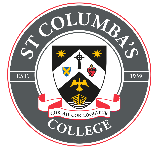 Request for Review of Result(s)Candidate name…………………………………………….   Candidate exam no. ……………………………Candidate email …………………………………………….NB all reviews for CAIE papers must be requested at the same time, not individually                                                                                                                                   Payment made, prior to request being processed, via:  Direct Bank Transfer  [  ]   Account [  ]  Cheque enclosed [  ]   Cash enclosed [  ]      Please tick as appropriate (account option is only available to Form 5 returning to 6th Form)Deadlines for return: 
Service 3, 3a - for GCE by 1.00pm 23rd Aug for GCSE by 1.00 pm 25th August 
Service 1,1a, 2, 2a, by 28th September (CAIE 19th September)    Candidate consent statement and signatureI give my consent to the head of my examination centre to make an enquiry about the result of the examination(s) listed above. In giving consent I understand that the final subject grade and/or mark awarded to me following an enquiry about the result and any subsequent appeal may be lower than, higher than, or the same as the result which was originally awarded for this subject. By signing here, I confirm my consent above: ……………………………………..............….                                      Date: .................Candidate signature(Available for download from the College website)
Request for Access to Script(s)Candidate name…………………………………………….         Candidate Exam no. ………………………Candidate email …………………………………………….Payment made, prior to request being processed, via:  Direct Bank Transfer [  ]   Account [  ]  Cheque enclosed [  ]   Cash enclosed [  ]      Please tick as appropriate (account option is only available to Form 5 returning to 6th Form)Deadlines for return: 
Service 5 - for GCE by 25th August (CAIE 1.00pm 23rd August)  for GCSE by 6th September 
Service 6 by 28th September (CAIE 13th October)ATS Candidate consent statement and signatureI consent to my scripts being accessed by my centre.Tick ONE of the permission statementsIf any of my scripts are used in the classroom, I do not wish anyone to know they are mine. My name and candidate number must be removed. If any of my scripts are used in the classroom, I have no objection to other people knowing they are mine.My scripts may not be used in the classroomBy signing here, I confirm my consent/permission above: 
…………...........………………………………….                     Date: .........................Candidate signatureNo.JCQ post-results service (PRS)Details of the service1EAR Service 1:  Clerical re-checkThis is a re-check of all clerical procedures leading to the issue of a result...This service will include the following checks:  • that all parts of the script have been marked;  • the totalling of marks;  • the recording of marks.                                              [PRS 4.3.1]1aEAR Service 1 with an ATS copy of re-checked script This is a re-check of all clerical procedures leading to the issue of a result...This service will include the following checks:  • that all parts of the script have been marked;  • the totalling of marks;  • the recording of marks.                                              [PRS 4.3.1]2EAR Service 2: Review of markingThis is a post-results review of the original marking to ensure that the agreed mark scheme has been applied correctly. It is not a re-marking of the candidate’s script...This service will include: • the clerical re-checks detailed in Service 1; • a review of marking as described above.                            [PRS 4.3.2]                                                          2aEAR Service 2 with an ATS copy of reviewed script This is a post-results review of the original marking to ensure that the agreed mark scheme has been applied correctly. It is not a re-marking of the candidate’s script...This service will include: • the clerical re-checks detailed in Service 1; • a review of marking as described above.                            [PRS 4.3.2]                                                          3EAR Priority Service 2: Review of markingThis is a priority post-results review of the original marking to ensure that the agreed mark scheme has been applied correctly. It is not a re-marking of the candidate’s script...It is only available if a GCE A-level candidate’s place in higher education is dependent on the outcome.   [PRS 4.3.3]          This service is also available for Pearson GCSE3aEAR Priority Service 2 with an ATS copy of reviewed script This is a priority post-results review of the original marking to ensure that the agreed mark scheme has been applied correctly. It is not a re-marking of the candidate’s script...It is only available if a GCE A-level candidate’s place in higher education is dependent on the outcome.   [PRS 4.3.3]          This service is also available for Pearson GCSE4EAR Service 3: Review of moderation (This service is not available to individual candidates)This is a review of the original moderation to ensure that the assessment criteria have been fairly, reliably and consistently applied. It is not a re-moderation of candidates’ work.                  [PRS 4.3.4]                                                                                              5ATS: Copy of script to support a review of markingThis is a priority service that ensures copy scripts are returned to the centre in sufficient time to allow decisions to be made whether a non-priority review of marking should be applied for6ATS: Copy of script to support teaching and learningThis is a non-priority service enabling centres to request copies of scripts to support teaching and learning                                                                                                                           A level Post-Results Service fees 2023(Fees are per paper and include a college admin fee of £5 for ATS and £10 for RoR)A level Post-Results Service fees 2023(Fees are per paper and include a college admin fee of £5 for ATS and £10 for RoR)A level Post-Results Service fees 2023(Fees are per paper and include a college admin fee of £5 for ATS and £10 for RoR)A level Post-Results Service fees 2023(Fees are per paper and include a college admin fee of £5 for ATS and £10 for RoR)A level Post-Results Service fees 2023(Fees are per paper and include a college admin fee of £5 for ATS and £10 for RoR)A level Post-Results Service fees 2023(Fees are per paper and include a college admin fee of £5 for ATS and £10 for RoR)A level Post-Results Service fees 2023(Fees are per paper and include a college admin fee of £5 for ATS and £10 for RoR)ServiceDeadlineAQAOCRPearson EdexcelWJECCAIERoRs Service 1: Clerical re-check27 SeptCAIE 19 Sept£18.25£ 20.00£21.90£ 21.00£ 34.10RoRs Service 1a: Clerical re-check with a copy of re-checked script 27 SeptCAIE 19 SeptN/A£ 34.75N/A£ 32.00£ 56.60RoRs Service 2: Review of marking27 SeptCAIE 19 Sept£54.40£ 67.50£59.20£ 56.00£ 68.30RoRs Service 2a: Review of marking with a copy of re-checked script27 SeptCAIE 19 Sept£54.40£ 82.25£72.30£ 67.00£ 93.75RoRs Priority Service 3: Review of marking23 Aug(1pm)£62.85£ 80.75£68.70£ 65.00£ 82.15RoRs Priority Service 3a: Review of marking with a copy of re-checked script23 Aug(1pm)£62.85£ 95.50£81.80£ 76.00£ 101.50ATS Service 5: Copy of script to support review of marking30 AugCAIE 23 Aug£5.00£5.00£5.00£ 5.00£ 27.80ATS Service 6: Copy of script to support teaching and learning 27 SeptCAIE 13 Oct£5.00£5.00£5.00£ 5.00£ 22.90No.JCQ post-results service (PRS)Details of the service1EAR Service 1:  Clerical re-checkThis is a re-check of all clerical procedures leading to the issue of a result...This service will include the following checks:  • that all parts of the script have been marked;  • the totalling of marks;  • the recording of marks.                                              [PRS 4.3.1]1aEAR Service 1 with an ATS copy of re-checked script This is a re-check of all clerical procedures leading to the issue of a result...This service will include the following checks:  • that all parts of the script have been marked;  • the totalling of marks;  • the recording of marks.                                              [PRS 4.3.1]2EAR Service 2: Review of markingThis is a post-results review of the original marking to ensure that the agreed mark scheme has been applied correctly. It is not a re-marking of the candidate’s script...This service will include: • the clerical re-checks detailed in Service 1; • a review of marking as described above.                            [PRS 4.3.2]                                                          2aEAR Service 2 with an ATS copy of reviewed script This is a post-results review of the original marking to ensure that the agreed mark scheme has been applied correctly. It is not a re-marking of the candidate’s script...This service will include: • the clerical re-checks detailed in Service 1; • a review of marking as described above.                            [PRS 4.3.2]                                                          3EAR Priority Service 2: Review of markingThis priority service is only available from Pearson Edexcel for GCSE3aEAR Priority Service 2 with an ATS copy of reviewed script This priority service is only available from Pearson Edexcel for GCSE4EAR Service 3: Review of moderation (This service is not available to individual candidates)This is a review of the original moderation to ensure that the assessment criteria have been fairly, reliably and consistently applied. It is not a re-moderation of candidates’ work.                  [PRS 4.3.4]                                                                                              5ATS: Copy of script to support a review of markingThis is a priority service that ensures copy scripts are returned to the centre in sufficient time to allow decisions to be made whether a non-priority review of marking should be applied for6ATS: Copy of script to support teaching and learningThis is a non-priority service enabling centres to request copies of scripts to support teaching and learning                                                                                                                           GCSE Post-results service fees 2023(Fees are per paper and include a college admin fee of £5 for ATS and £10 for RoR)GCSE Post-results service fees 2023(Fees are per paper and include a college admin fee of £5 for ATS and £10 for RoR)GCSE Post-results service fees 2023(Fees are per paper and include a college admin fee of £5 for ATS and £10 for RoR)GCSE Post-results service fees 2023(Fees are per paper and include a college admin fee of £5 for ATS and £10 for RoR)GCSE Post-results service fees 2023(Fees are per paper and include a college admin fee of £5 for ATS and £10 for RoR)GCSE Post-results service fees 2023(Fees are per paper and include a college admin fee of £5 for ATS and £10 for RoR)GCSE Post-results service fees 2023(Fees are per paper and include a college admin fee of £5 for ATS and £10 for RoR)ServiceDeadlineAQAOCRPearson EdexcelWJECCAIERoRs Service 1: Clerical re-check27 SeptCAIE 19 Sept£18.25£TBC£21.90£ 21.00£ 31.00RoRs Service 1a: with a copy of re-checked script 27 SeptCAIE 19 Sept£23.25£TBC£35.00£ 32.00£ 55.90RoRs Service 2: Review of marking27 SeptCAIE 19 Sept£48.35£ TBC£52.40£ 50.00£58.90RoRs Service 2a: Review of marking with a copy of re-checked script27 SeptCAIE 19 Sept£53.35£ TBC£65.50£ 61.00£ 83.75RoRs Priority Service 3: Review of marking25 AugN/AN/A£58.70£ 65.00N/ARoRs Priority Service 3a: Review of marking with a copy of re-checked script25 AugN/AN/A£71.80£ 76.00N/AATS Service 5: Copy of script to support review of marking6 SeptCAIE 23 Aug£5.00££5.00£ 5.00N/AATS Service 6: Copy of script to support teaching and learning 27 SeptCAIE 13 Oct£5.00££5.00£ 5.00£ 22.90BoardSubject/unitIndividual paper codeService RequestNo. FeeBoardSubject/unitIndividual paper codeService RequestNo. Fee££££££                                                                                                              Total                                                                                                              Total                                                                                                              Total                                                                                                              Total£BoardSubject/unitIndividual paper codeService No. FeeBoardSubject/unitIndividual paper codeService No. Fee££££££                                                                                                              Total                                                                                                              Total                                                                                                              Total                                                                                                              Total£